Информационное донесение по мероприятиям, проводимым по  факту пропажи ребенка в г.Когалым (по состоянию на 21:00 ч. 26.06.2017)С начала поисково-спасательных работ с 20.06.2017 по 25.06.2017 года:- спасателями КУ «Центроспас – Югория» обследовано дно реки Ингу-Ягун площадью 15900 м2;- группой аквалангистов из дайв-клуба «Лагуна» обследована водная акватория площадью 5960 м2;- проведен осмотр береговой линии на лодках – 193 км;- обследовано эхогидролокатором «Сонар»  – 2200 м226.06.2017 года  в 08:30 	- начало водолазных работ спасателями  КУ «Центроспас – Югория»	 из г. Ханты – Мансийск - 3 спасателя, 2 ед. техники (из них 1 лодка), ответственный Неёлов Алексей Николаевич, т. 8(904)482-71-20, координаты поиска (Н 62о14/53.1// Е 0,74о 30/49.8//);- от МЧС  - 12 человек,  5 ед. техники (из них 2 лодки) - патруль береговой линии с обеих сторон в месте слияния рек Тромъ - Еган и Ингу - Ягун, ответственный Козин Михаил Андреевич,  8(950)512-54-26; На одну лодку установлен эхолот, поиски ведутся с применением данного  оборудования.           - от ОМВД - 3 человека,  1 ед. техники, Андреев Роман Владимирович оперуполномоченный капитан полиции  (уголовный розыск), тел. 8(902)692-34-22;         - от Администрации города организована  оперативная группа КЧС, ответственный специалист-эксперт отдела по делам ГО и ЧС Администрации города Ларионов Сергей Александрович, 8(904)477-32-27, специалист-эксперт отдела по делам ГО и ЧС Администрации города Живоглядов Константин Иванович, 8(922)256-38-77 (2 человека, 1 ед. техники).  Штаб организован на лодочной станции (Н 62о15/03.2 Е 0,74о 30/20.9//);     	 - 3 человека (1 лодка) -  от ТПП «Когалымнефтегаз», ответственный Эргашев Мухутдин Тажибаевич, тел. 8(950)5060602 - осмотр береговой линии.       	- 3 человека (1 лодка) - от  «ЛУКОЙЛ-АИК», ответственный Гуминский Андрей Сергеевич, тел. 8(950)513-38-82 - осмотр береговой линии;      	- 5 человек (3 лодки) - от ТПП «Повхнефтегаз», ответственный Гоник Сергей Петрович, тел. 8(950)513-44-44 - осмотр береговой линии;           	 - 4 волонтера (1 лодка) проводят визуальный  осмотр береговой линии с двух сторон реки, начало поиска от моста вниз по течению реки;    	 - 6 волонтеров  проводят визуальный пеший осмотр береговой линии с двух сторон реки, начало поиска от моста вниз по течению реки.-  Курсирует вертолет вдоль береговой линии до Тромъ-Егана. Вертолет МИ-2 предоставлен ООО «ЛУКОЙЛ-Западная Сибирь» (1 вертолет, 3 наблюдателя), осмотр проводился с 10:00 до 11:30 ч. На 11:30 облет вертолета завершен, положительных результатов не дал, ничего не обнаружено.       Всего на поиски ребенка (по состоянию на 12:00)  привлечены 44 человека,  16 ед. техники (из них 9 плав. средств). Итого на 15:00- 11:45 на место происшествия прибыл Сургутский спасательный отряд от Администрации г. Сургут в количестве 4 человек (3 водолаза) и 2 техники (из них 1 лодка). Ответственный Пунтусов Олег Алексеевич, т.8(904)-4723044. Место дислокации: лодочная станция. Проживание в палатках. Питание 3 – х разовое (предоставляет Администрация г. Когалым);      	- 8 волонтеров (4 лодки) проводят визуальный  осмотр береговой линии с двух сторон реки, начало поиска от моста вниз по течению реки;    	 - 10 волонтеров  проводят визуальный пеший осмотр береговой линии с двух сторон;     	- 6 волонтеров в штабе;    	 - 2 человека (1 лодка) - хуторское казачье общество, ответственный Жердин Валерий Викторович, тел. 8(922)405-08-19 - осмотр береговой линии от лодочной станции вниз по течению реки;      	-  КУ «Центроспас – Югория»	 из г. Ханты - Мансийск - 3 спасателя, 2 ед. техники (из них 1 лодка), ответственный Неёлов Алексей Николаевич,  т. 8(904)482-71-20; - от МЧС - 12 человек,  5 ед. техники (из них 2 лодки) - патруль береговой линии с обеих сторон в месте слияния рек Тромъ - Еган и Ингу - Ягун, ответственный Козин Михаил Андреевич,  8(950)512-54-26;На одну лодку установлен эхолот, поиски ведутся с применением данного оборудования.           - от ОМВД - 3 человека,  1 ед. техники, Андреев Роман Владимирович, оперуполномоченный капитан полиции  (уголовный розыск),  тел. 8(902)692-34-22;        	 - от Администрации города организована  оперативная группа КЧС ответственный специалист-эксперт отдела по делам ГО и ЧС Администрации города Ларионов Сергей Александрович, 8(904)477-32-27, специалист-эксперт отдела по делам ГО и ЧС Администрации города Живоглядов Константин Иванович,  8(922)256-38-77 (3 человека, 1 ед. техники).  Штаб организован на лодочной станции (Н 62о15/03.2 Е 0,74о 30/20.9//).      	 - 3 человека (1 лодка)  - от ТПП «Когалымнефтегаз», ответственный Эргашев Мухутдин Тажибаевич, тел. 8(950)5060602 - осмотр береговой линии.       	- 3 человека (1 лодка) - от  «ЛУКОЙЛ-АИК», ответственный Гуминский Андрей Сергеевич, тел. 8(950)513-38-82 - осмотр береговой линии;       	- 5 человек  (3 лодки)  - от ТПП «Повхнефтегаз», ответственный Гоник Сергей Петрович, тел. 8(950)513-44-44 - осмотр береговой линии.      -  Курсирует вертолет вдоль береговой линии до Тромъ-Егана. Вертолет МИ-2 предоставлен ООО «ЛУКОЙЛ-Западная Сибирь» (1 вертолет, 3 наблюдателя), осмотр проводился с 10:00 до 11:30.При необходимости оказания психологической помощи родственникам проводит психолог 15 ОФПС – Кленшина Ольга Владимировна. - обследовано дно водолазами КУ «Центроспас – Югория»  - 1200 м2; - обследовано на лодках по левой стороне реки - 50 км; - обследовано на лодках по правой стороне реки - 50 км; - визуально пеший осмотр береговой линии - 7 км; - обследовано эхо гидролокатором «Сонар»  – 280 м2.Положительных результатов нет.       Всего на поиски ребенка (по состоянию на 15:00)  привлечены 70 человек,   25 ед. техники (из них 14 плав. средств). Итого на 18:00- обследовано дно Сургутскими водолазами - 600 м2- обследовано дно водолазами  КУ «Центроспас – Югория»  – 1900 м2- обследовано на лодках по левой стороне реки - 50 км;- обследовано на лодках по правой стороне реки - 50 км;- визуально пеший осмотр береговой линии – 12 км- обследовано эхогидролокатором «Сонар»  – 280 м2.Положительных результатов нет.Всего на поиски ребенка (по состоянию на 18:00)  привлечены 70 человек,   25 ед. техники (из них 14 плав. средств).Итого на 21:00- аквалангистами из дайв-клуба «Лагуна» обследована акватория площадью  - 280 м2- обследовано дно Сургутскими водолазами – 1420 м2- обследовано дно водолазами  КУ «Центроспас – Югория»  – 2125 м2- обследовано на лодках по левой стороне реки – 50 км- обследовано на лодках по правой стороне реки – 50 км- визуально пеший осмотр береговой линии – 28 км- обследовано эхогидролокатором «Сонар»  – 280 м2Положительных результатов нет. С начала поисково-спасательных работ с 20.06.2017 по 26.06.2017 года:- Сургутским спасательным отрядом - - спасателями КУ «Центроспас – Югория» обследовано дно реки Ингу-Ягун площадью  - 18025 м2- группой аквалангистов из дайв-клуба «Лагуна» обследована водная акватория площадью  - 6240 м2- проведен осмотр береговой линии на лодках – 293 км- обследовано эхогидролокатором «Сонар»  – 2480 м2        Всего на поиски ребенка (по состоянию на 21:00)  привлечены 66 человек, 22 ед. техники (из них 12 плав.  средств).МКУ «ЕДДС г. Когалыма»                                                        Е.В. Оводкова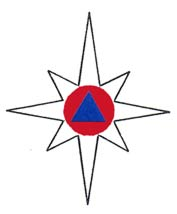 МУНИЦИПАЛЬНОЕ КАЗЁННОЕ УЧРЕЖДЕНИЕ«ЕДИНАЯ ДЕЖУРНО-ДИСПЕТЧЕРСКАЯ СЛУЖБА ГОРОДА КОГАЛЫМА»
 (МКУ «ЕДДС города Когалыма»)ул. Молодёжная 10/2,  г. Когалым, Ханты-Мансийский автономный  округ-Югра,  Тюменская область, 628486тел.(34667) 5-17-22,  5-13-42;  тел/факс (34667) 5-13-42 E-mail: edds112@bk.ru                                     ИНН  8608041012              №112 - Исх-б/н    от «26» июня  2017 г.
